ФЕДЕРАЛЬНОЕ ГОСУДАРСТВЕННОЕ БЮДЖЕТНОЕ ОБРАЗОВАТЕЛЬНОЕ 
УЧРЕЖДЕНИЕ ВЫСШЕГО ОБРАЗОВАНИЯРОССИЙСКАЯ  АКАДЕМИЯ  
НАРОДНОГО ХОЗЯЙСТВА и ГОСУДАРСТВЕННОЙ  СЛУЖБЫ
при ПРЕЗИДЕНТЕ РОССИЙСКОЙ ФЕДЕРАЦИИЮЖНО-РОССИЙСКИЙ ИНСТИТУТ УПРАВЛЕНИЯПРОЕКТна тему«Создание модели инклюзивного обучения детей с ОВЗкак фактор успешной социализации в системе школьногообразования»Разработчики: Сысоева Н.Е.                         Кулиш М.В.                                                                                        Кузьменко И.Н.                                                                                             Подхватилина О.И.                                                                                             Шломина Е.В.                                                                                             Наниз З.З.                                                                                             Барнева Т.В.                                                                                             Кабанова Г.Е.Ростов-на-Дону2015Паспорт проекта                                                                                         «Образование – право каждого человека, имеющее огромное значение и потенциал. На образовании строятся принципы свободы, демократии и устойчивого развития… нет ничего более важного, никакой другой миссии, кроме образования для всех…» 
Кофи Аннан. 19981. ВВЕДЕНИЕ      В настоящее время около 4,5% детей дошкольного и школьного возраста, проживающих в Российской Федерации, относятся к категории детей с ограниченными возможностями, вызванными различными отклонениями в состоянии здоровья, и нуждаются в специальном образовании, отвечающем их особым образовательным потребностям.       В соответствии с Конституцией Российской Федерации и Законом «Об образовании» эти дети имеют равные со всеми права на образование. Включение в общую систему образования детей с ограниченными возможностями здоровья - это основное и неотъемлемое условие их социализации, полноценного участия в жизни общества.      Образование детей с ограниченными возможностями здоровья предусматривает создание для них психологически комфортной коррекционно-развивающей образовательной среды, обеспечивающей адекватные условия и равные с обычными детьми возможности для получения образования в пределах образовательных стандартов, лечение и оздоровление, воспитание; для их самореализации и социализации через включение в разные виды социально значимой и творческой деятельности.       Организация обучения детей с ослабленным здоровьем, в том числе детей с ограниченными возможностями, учеников с особыми нуждами в массовых образовательных учреждениях, расположенных по месту жительства ребенка и его родителей, позволяет избегать определения таких детей на длительный срок в интернатные учреждения, создавать условия для их проживания и воспитания в семье, обеспечивать их постоянное общение с нормально развивающимися сверстниками, и таким образом, способствовать эффективному решению проблем их социальной адаптации и интеграции в общество.	Объект проектирования: деятельность участников образовательного процесса.	Субъект проектирования: родители, обучающиеся, учителя, администрация.        Предмет проектирования: модель инклюзивного обучения.    2. СОДЕРЖАНИЕ ПРОЕКТА2.1. Значимость решаемой проблемыСоздание условий для полноценного воспитания и образования, включения детей с ограниченными возможностями психического  или физического здоровья, адекватного их состоянию и здоровью, и, как следствие, внедрение инклюзивного обучения выделено в один из приоритетов социальной политики государства. Инклюзивная практика в образовании предполагает повышение качества жизни особого ученика и его семьи, не ухудшая, в то же время, качества жизни других участников образовательного процесса, и создание необходимых условий для достижения успеха в социальной адаптации и образовании всеми без исключения детьми независимо от их индивидуальных особенностей. Получение образования детьми с ограниченными возможностями здоровья и детьми-инвалидами  является одним из основных и неотъемлемых условий их успешной социализации, обеспечения их полноценного участия в жизни общества, эффективной самореализации в различных видах профессиональной и социальной деятельности.             Реализация идеи инклюзии «включения» -  обучения и социализация детей с особыми потребностями не в отдельных специализированных учреждениях, а в обычных общеобразовательных школах. Такой подход вовлекает всех детей в естественную жизнь коллектива, стирает границы в отношениях и исключает или, по крайней мере, во много раз уменьшает ошибки формирования личности будущего взрослого человека.      При обучении ребенка с ОВЗ в обычной школе сразу возникает ряд проблем. Со стороны педагогов: чему учить, как учить, как взаимодействовать с таким ребенком. Со стороны родителей самого ребенка: как ребенок должен посещать школу, чему должны его там учить, как решать проблемы взаимодействия с одноклассниками и др. Со стороны родителей других детей: не повлияет ли совместное обучение на объем программы в сторону её сокращения, получат ли обычные дети необходимые знания и т.п. Со стороны ребенка с ОВЗ: найдет ли он друзей, комфортно ли ему будет, сможет ли хорошо учиться и т.д.    Этот проект предполагает  получить ответы на заданные выше вопросы. Его реализация направлена на достижение максимальной социализации ребенка с ОВЗ в образовательном учреждении  путем правильной организации инклюзивной образовательной среды.   Смысл проекта состоит в том, чтобы разработать механизм правильного вхождения  детей с ОВЗ в обычную школьную систему,  независимо от их социального положения, физического, эмоционального и интеллектуального развития.  Для этого необходимо предусмотреть  организацию условий, ориентированных на потребности этих детей, обеспечивающих равные возможности получения ими образования,  благоприятные для профилактики или преодоления «вторичных» дефектов, уже возникших вследствие инвалидности, для реализации их личностного потенциала.Таким образом, на сегодняшний день остаются нерешенными проблемы в организации инклюзивного  обучения и успешной социализации детей с ОВЗ:- отсутствие комплексного подхода  при организации инклюзивного образования, включающего как техническое оснащение образовательных учреждений, так и разработку специальных учебных курсов для педагогов и других учащихся, направленных на развитие их взаимодействия с детьми с ОВЗ.  - отсутствие специальных программ, направленных на облегчение процесса адаптации детей с ограниченными возможностями в ОО;-недостаточное сетевое взаимодействие с учреждениями здравоохранения, дополнительного и профессионального образования с целью удовлетворения образовательных запросов с учетом индивидуальных особенностей, сохранения и укрепления здоровья и развития творческих способностей участников образовательного процесса и успешной социализации детей с ОВЗ.	Новизна проекта определяется тем, что предлагаемая модель инклюзивного обучения детей с ОВЗ  направлена на достижение более успешной их социализации через организацию оптимального взаимодействия всех участников образовательного процесса ОО.2.2.  Цель проекта   Повышение уровня социализации детей с ОВЗ в рамках школьного инклюзивного образования.2.3. Задачи проекта1. Создание   психологически комфортной образовательной среды для детей с ОВЗ.  2. Формирование социальных умений ребенка с ОВЗ, освоение им опыта социальных отношений. 3. Повышение профессиональной компетентности педагогов и специалистов в области инклюзивного образования.4. Мониторинг эффективности обученности и социализации детей с ОВЗ.2.4 Ожидаемые результаты проекта1.Исполнение норм действующего международного и российского законодательства, связанного с реализацией инклюзивного образования. 2. Создание условий в образовательном учреждении для получения качественного и доступного образования всеми детьми, независимо от их нервно-психических и физических особенностей.3. Успешная социализация и расширение социального пространства детей с ограниченными возможностями здоровья.4. Развитие и формирование у детей с ОВЗ таких личностных качеств и ключевых компетентностей, которые помогут им адаптироваться к социальным реалиям и позволят реализовать свой потенциал в обществе. 5. Повышение профессиональной компетентности учителя в работе с детьми с разными психофизическими возможностями.6. Внедрение новых коррекционных и педагогических технологий и программ работы с детьми с ослабленным здоровьем, в том числе детьми с ограниченными возможностями, учениками с особыми нуждами. 7. Совершенствование системы комплексной психолого-педагогической и медико-социальной помощи детям с ограниченными возможностями здоровья, а также родителям (законными представителям), испытывающим трудности в воспитании и обучении детей. 8. Повышение уровня компетентности родителей детей с ограниченными возможностями здоровья (родители получат необходимые знания для воспитания  своих детей).9. Создание сети информационного взаимодействия по вопросам сопровождения детей с ОВЗ в контексте внедрения инклюзивного образования.10. Вовлечение детей с ОВЗ в участие в конкурсах, олимпиадах, соревнованиях, выставках творческих работ и т. д. и получение  возможных положительных результатов.11. Приобретение учащимися школы ценного опыта общения и толерантного отношения к людям с недостатками развития и здоровья. 12. Разработка методических рекомендаций, обобщающих опыт развития инклюзивного образования в массовом общеобразовательном учреждении. 13. Развитие привлекательного имиджа и конкурентоспособности школы как «школы без барьеров»: а) сохранение (и, возможно, увеличение) контенгента обучающихся; б) привлечение внимания общественности и спонсоров. 14. Изменение общественного сознания по отношению к людям с особыми образовательными потребностями и особенностями в развитии. 2.5 Идентифицированные риски проекта. Pest- Swot-анализ Pest- анализSwot-анализ2.6. Проектное решениеРесурсы, необходимые для реализации проектаТрадиционная модель обучения детей с ОВЗ, которая охватывает ребенка только с трех сторон, не давая ему возможности для полной социализации в обществе.Дети с ОВЗ распределяются  по следующим критериям: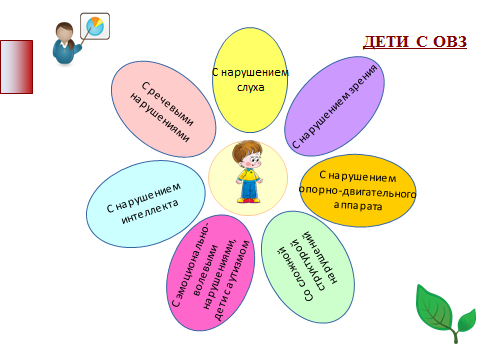 Для успешного формирования общественного мнения всех участников проекта необходимо привлечь коллегиальные органы  общеобразовательной организации и совет ученического самоуправления.	Организационно управленческая структура инклюзивного обучения как фактора социализации обучающегося представлена взаимодействием всех служб участвующих в реализации проекта. Данное взаимодействие позволит  создать: модель инклюзивного образования с учетом  социализации личности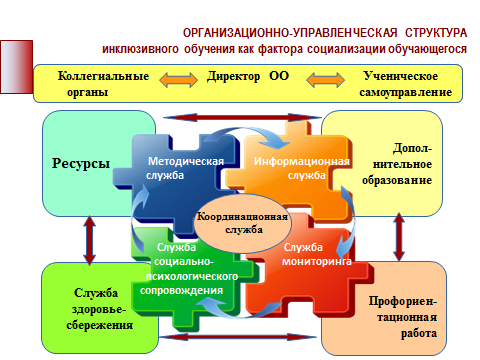 В функционал  служб сопровождения реализации проекта включаются следующие направления:- методическая служба - Нормативно-правовое обеспечение, контроль, мониторинг успешности реализации, мониторинг индивидуальных образовательных  достижений: - система дополнительного образования: обеспечивает реализацию индивидуальных образовательных маршрутов с учетом индивидуальных психо-физических возможностей ребенка.-служба здоровьесбережения: обеспечение выполнения требований СаН Пина,учет индивидуальных особенностей здоровья ребенка , рекомендации для педагогов по организации  мероприятий по ЗОЖ.Органы ученического самоуправления. - служба социально-психологического сопровождения: мониторинг индивидуального уровня социализации, мониторинг психологического здоровьяПедагог-психолог осуществляет диагностическую, коррекционную и развивающую работу с детьми с ОВЗ, а также профилактическую  и консультативную работу с педагогами и родителями, воспитывающими детей данной категории.Основными задачами психолого-педагогического сопровождения являются:  преодоление трудностей, возникающих в процессе совместного обучения и воспитания; ​актуализация личностного потенциала развития ребенка; обеспечение положительных межличностных отношений между участниками образовательного процесса; ​информирование законных представителей относительно особенностей организации и задач образования и развития их ребенка.Логопед осуществляет максимальное формирование и развитие речевой функции с опорой на возможности ребенка с ОВЗ, развитие речевого общения, улучшение разборчивости речевых высказываний для того, чтобы обеспечить ребенку наибольшее понимание его речи окружающими.Социальный педагог  Работа социального педагога с данной категорией детей заключается в обеспечении детям-инвалидам  и детям с ОВЗ возможности вести образ жизни, соответствующий возрасту; максимальном приспособлении ребенка к окружающей среде и обществу путем обучения навыкам самообслуживания, приобретение знаний профессионального опыта, участия в общественно-полезном труде; в помощи родителям детей-инвалидов.Тьюторское сопровождение  заключается в успешном включении ребенка с ОВЗ в среду общеобразовательного учреждения. Тьютор на первых этапах обучения, выступает в роли проводника ребёнка в образовательное пространство школы.  Тьютор - наставник, который сопровождает ребёнка в процессе освоения им новой деятельностью и организует условия для складывания и реализации индивидуальной образовательной траектории ребёнка. Тьютор помогает подопечному установить контакт с другими детьми. А здоровым детям он собственным примером показывает, как нужно относиться к людям с инвалидностью, чем и как можно им помогать. При этом вся деятельность по сопровождению особого ребенка не должна нарушать образовательного и коммуникативного пространства той группы детей, в которой находится ребенок с особенностями развития. Необходимо помнить, что непосредственное участие тьютора в жизни ребенка с развитием его самостоятельности постепенно должно снижаться, уступая место общению со сверстниками и взаимодействию с педагогами. Если всё организовано правильно, то взаимодействие здоровых и «особых» детей идёт на пользу и тем, и другим. Здоровые дети привыкают не прятаться от чужих проблем, и в будущем у них не будет барьеров в общении с детьми с ограниченными возможностями здоровья. Соответственно и дети с ОВЗ правильно социализируются, вырастают полноценными гражданами, готовыми самостоятельно строить свою жизнь среди людей.Возможность интеграции детей с ОВЗ в социум дает система инклюзивного (интегрированного) образования.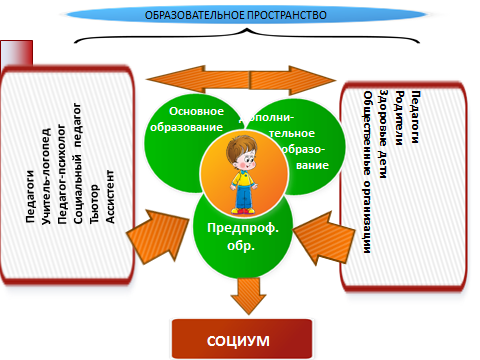 Диагностика потребностей и интересов детей с ограниченными возможностями и их родителей показала, что сегодня существует социальный заказ на дополнительные образовательные услуги для таких детей. 	Дополнительное образование является одним из важнейших социальных институтов, создающих условия для развития, обучения и защиты каждого ребенка, в том числе и ребенка с ОВЗ. Именно здесь педагогов, детей и родителей объединяет забота о здоровье ребенка, создание атмосферы доверия и личностного успеха в совместной деятельности. Только в тесном сотрудничестве можно помочь ребёнку осознать значимость своей личности, обеспечить социальное, эмоциональное, интеллектуальное и физическое развитие ребенка, имеющего нарушения,  попытаться максимально раскрыть его потенциал для обучения, помочь ему самореализоваться и утвердиться в общественной жизни.  Всему этому способствуют разные направления кружковой работы, выбранные ребенком с ОВЗ. При этом любое занятие должно быть направлено на социализацию личности, которое обеспечивало бы допрофессиональную подготовку обучающихся. Общая цель работы данных кружков - подготовка учащихся с ОВЗ к активному участию в жизни общества, т. е. ребенок не только адаптируется к обществу, но и влияет на свои жизненные обстоятельства и на самого себя, ему отводится активная роль в социализации. А это возможно только в процессе саморазвития личности, в процессе усвоения культуры, практических навыков. Кружковая деятельность обеспечивает творческую реабилитацию учащихся с ОВЗ, реализуя целый комплекс мероприятий, направленных на повышение уровня духовного и интеллектуального развития, раскрытие творческих возможностей ребенка, на сохранение и укрепление его здоровья, на овладение им необходимыми умениями, навыками по самообслуживанию, приобщению к культурным ценностям, расширению круга общения и обогащению социального опыта. В ходе посещения кружков ребята учатся общаться правильно, избегая конфликтных ситуаций, они учатся работать командой, понимая важность и неоценимую пользу каждого. Это является первой ступенькой к осознанию себя в коллективе и коллектива для себя. Особо четко такая слаженная командная работа прослеживается в спортивных секциях, где результат соревнований зависит от вклада каждого игрока. Неоценимый вклад в процесс социализации вносят кружки практической, трудовой направленности. На занятиях ребята учатся обслуживать себя, ухаживать за своими вещами, мебелью, учатся готовить, подводятся к выбору будущей профессии. На занятиях используется и помощь детей, которые успешно справляются с программой. Такая совместная работа благоприятно влияет и на сильного и на слабого ученика. Дети учатся общаться, работать в паре, оказывать и принимать помощь. Учащиеся более уверенно могут определиться с выбором профессии. Такие дети коммуникабельны, могут правильно и самостоятельно организовать свою взрослую жизнь. Правильно организованное дополнительное образование с детьми с ОВЗ обеспечивает успешную интеграцию и социализацию в обществе.Такие кружки необходимы, потому что, как показывает практика, дети с ОВЗ не всегда могут при выходе из школы организовать свой быт, трудно им определиться и с выбором будущей профессии. Причина тому чрезмерная опека со стороны взрослых, отсутствие собственного жизненного опыта, умения оценить свои возможности.Таким образом, дополнительное образование детей с ограниченными возможностями здоровья выполняет коррекционно – развивающую роль в становлении социального опыта и личности ребенка, обеспечивает реализацию единых целей дополнительного образования по решению основных задач социальной адаптации  детей с ОВЗ.Решение коллегии Министерства образования Российской Федерации от 18. 01. 2001 года «О повышении роли системы дополнительного образования в работе с детьми с ограниченными возможностями здоровья» отмечает важность и необходимость значительного повышения роли системы дополнительного образования в развитии, воспитании и обучении детей с ограниченными жизненными возможностями».  Процессе профориентационного сопровождения на основе рекомендаций психолого-медико-педагогического консилиума в сотрудничестве учреждений коррекционного и профессионального образования. Необходимо отметить, что в процессе профильного обучения в учреждениях специального (коррекционного) образования, как правило, трудовая подготовка осуществляется линейно с 5 по 9 класс только по одному какому-то профилю, что не способствует формированию устойчивых мотивов профессионального самоопределения.Своевременное решение вопросов самоопределения обучающихся с ОВЗ в процессе профориентационных мероприятий определяет перспективы данных лиц в плане профессионального образования и последующего трудоустройства в соответствии с потребностями личности и запросами государства по поиску и нахождению возможностей решения проблемы эффективной самореализации в профессиональной деятельности. Эта проблема решается в соответствии с индивидуальными возможностями личности и запросами общества в контексте решения педагогических задач по воспитанию личностных качеств, значимых при профессиональном выборе и последующем профессиональном образовании и трудоустройстве.Профессиональной ориентацией понимается система социальных, экономических, медицинских, психологических, педагогических и других мер, направленных на облегчение выбора профессий с учетом потребностей, возможностей, интересов и склонностей личности. При выборе профессии необходимо объяснять школьникам, что к лицам с ОВЗ будут предъявляться такие же требования в отношении производительности и качества работы, как и к другим людям, занятым в той же профессии. Для правильного выбора профессии, в первую очередь, необходимо выяснить и учесть интересы ученика, его направленность и способности, а так же общую подготовку к намечаемой работе. Для каждого выпускника необходимо составить индивидуальный проф- ориентационный паспорт (портфолио), состоящий из следующих разделов: – медицинский; – (личностный) раздел – заполняется классным руководителем; – психологический; – (социально-трудовой) раздел – определение трудовых навыков. В каждом разделе соответствующие специалисты должны оставить свои рекомендации.На этапе предпрофильного обучения в рамках уроков трудового обучения предлагается реализация модульных программ «Введение в мир профессий». Образовательная программа может состоять из нескольких модулей, например, «Основы швейного производства», «Основы обувного дела», «Основы производства отделочных работ», «Основы столярного дела», «Основы растениеводства», «Основы металлообработки» и прочее (модули выбирает образовательное учреждение в зависимости от возможностей школы, психофизических возможностей обучающихся, потребностей конкретной местности и соответствующих материально- технических условий).  В процессе той или иной профильной пробы у учащихся актуализируются представления о сфере профессиональной деятельности, формируются пер-воначальные трудовые умения и представления о себе как субъекте деятельности. В процессе профильных проб учащийся получает основы трудовых навыков. Пробы дифференцируются по возрасту, уровню готовности к их выполнению, содержанию, формам и методам.Цель  – подготовить школьников к поступлению в учреждения начального и среднего профессионального образования. Программа включает теоретические и практические занятия. Предусматриваются лабораторные работы и упражнения, экскурсии на профильные производства.   Преподавание базируется на знаниях, получаемых учащимися на других предметных уроках (математика, биология, и др.). Оценка результатов трудового обучения как результата преемственности содержания обучения должна быть включена в программы допрофессиональной подготовки.Система обучения в условиях инклюзивного обученияВыстроить систему обучения и психолого-педагогического сопровождения детей с ОВЗ непросто. Такие дети нуждаются в особых условиях обучения, социально - психологического сопровождения,  воспитания  и первоначальной профессиональной подготовки.При изучении темы, материал распределяется фронтально, и учащиеся получают знания того уровня, который определен их программой.  Закрепление и отработка полученных знаний, умений и навыков проводятся на разном дидактическом материале, подобранном для каждого учащегося индивидуально (карточки, упражнения из учебника или учебного пособия, тексты на доске, алгоритмы).Для учителя главная трудность на уроке состоит в том, чтобы соотнести индивидуальные возможности детей с ОВЗ с необходимостью выполнения образовательного стандарта. Планирование урока в инклюзивном классе должно включать в себя как общеобразовательные задачи (удовлетворение образовательных потребностей в рамках государственного стандарта), так и коррекционно-развивающие задачи.Коррекционно-развивающие задачиПреодоление трудностей в развитии внимания, всех его видов и свойств и определение компенсаторных возможностей внимание (какой вид внимания для данного ребенка является более приемлемым);Коррекция трудностей словесно-логического мышления и мыслительных процессов анализа, синтеза, классификации, обобщения;Увеличение объема памяти и определение компенсаторных возможностей памяти (определение ведущего вида памяти);Развитие мелкой моторики, статики и динамики движений пальцев рук;Развитие и коррекция трудностей связной речи, включая монологическую и диалогическую речь, а также развитие словаря;Создание положительной мотивации на процесс обучения посредством похвалы, подбадривания, помощи, создания ситуаций успеха и конструктивной критики. Образовательный процесс является важнейшим фактором, определяющим дальнейшую судьбу ребенка.МОДЕЛЬ СОЦИАЛЬНО-ОБРАЗОВАТЕЛЬНОЙ ИНТЕГРАЦИИСоциально-образовательная интеграция предполагает такую организацию совместного обучения, при которой обеспечиваются условия, необходимые для приобретения учащимися опыта положительного взаимодействия. Содержание образования для детей, интегрированных в ОУ, должно отличаться от того, которое они могли бы получить в специальных (коррекционных) классах. Такое обучение может быть эффективно лишь для детей, соответствующих или близких по уровню психофизического и  речевого  развития возрастной  норме  и психологически готовых к совместному обучению со здоровыми сверстниками. Эти дети (от 1 до 5 человек) включаются в обычные классы общеобразовательной  школы  по  месту  жительства.        В общеобразовательной школе увеличивается количество тех уроков, которые дети с особенностями в развитии могли бы посещать с обычными сверстниками. Но в то же время при обучении таких учеников необходимо руководствоваться специальными образовательными программами. Еще сложнее выстроить систему обучения и психолого-педагогического сопровождения детей с ОВЗ. Они нуждаются в особых условиях обучения, социально - психологического сопровождения,  воспитания  и первоначальной профессиональной подготовки.      Интеграция детей с особыми образовательными потребностями в общеобразовательную школу предполагает одновременное использование нескольких форм организации образовательного процесса:     1) обучение в общеобразовательном интегрированном классе по программам для общеобразовательных и специальных (коррекционных) образовательных учреждений;      2) обучение в условиях классов коррекционно-педагогичегкой поддержки по рекомендованным психолого-медико-педагогической комиссией (ПМПК) специальным образовательным программам в соответствии с индивидуальными коррекционно-образовательными маршрутами, разработанными специалистами школьного психолого-медико-педагогического консилиума (ПМПк);      3) оказание специальной коррекционной помощи с целью компенсации имеющихся нарушений в развитии ребенка специалистами службы сопровождения;      4) развитие и коррекция через систему дополнительного образованияОБУЧЕНИЕ В УСЛОВИЯХ ОБЩЕОБРАЗОВАТЕЛЬНОГО 
(ИНТЕГРИРОВАННОГО) КЛАССАКак правило, дети с ограниченными возможностями здоровья зачисляются в те классы, которые работают по традиционным массовым программам. Количество учащихся, интегрированных в общеобразовательный класс, может составлять от одного ребенка до  пяти, при  общей  наполняемости класса 25 человек. Нужно стремиться к тому, чтобы в один класс попадали дети лишь одной нозологической группы (например, только нормально развивающиеся и глухие или нормальные и умственно отсталые дети).Внутри учреждения всем ходом интегрированного обучения руководит школьный ПМПк. Он же осуществляет необходимую корректировку образовательных маршрутов обучающихся, если в этом возникает необходимость. Кроме того, члены консилиума рекомендуют прохождение дополнительной диагностики (при необходимости дифференциальной диагностики или уточнение образовательного маршрута), посещение тех или иных кружков дополнительного образования, контролируют результативность обучения и психолого-педагогического сопровождения.При совместном обучении детей с особенностями психофизического развития существует опасность их изоляции от основного коллектива. Это происходит только в том случае, если они занимаются отдельно в классах коррекционно-педагогической поддержки (в нормативных документах — это классы КРО — специального (коррекционного) обучения). Классы интегрированного обучения объединяют разных детей, отличающихся друг от друга. Учителю такого класса важно понимать и принимать всех детей, учитывать их индивидуальные особенности. В каждом ребенке нужно, прежде всего, видеть личность, которую можно воспитать и развить в ней положительные человеческие качества. Основная цель уроков интегрированного обучения — создание таких условий, чтобы дети могли контактировать друг с другом, чтобы все ученики класса были вовлечены в коллективную деятельность, чтобы каждый школьник по мере своих способностей был включен в общий учебно-воспитательный процесс.Интегрированное обучение основывается на дидактических принципах специального и общего образования. Оно должно носить воспитывающий и развивающий характер, что в первую очередь предполагает формирование нравственных представлений и понятий, воспитание адекватных способов поведения, включение всех учащихся в учебную деятельность, способствующую развитию их психических функций, самостоятельности.      В интегрированном обучении важна систематичность и последовательность решения коррекционно-образовательных задач, что необходимо для достижения учебных и воспитательных целей, прогнозирования и преодоления возможных трудностей взаимодействия школьников с различными умственными способностями. Систематичность требует, чтобы учитель не только решал задачи, связанные с освоением программного учебного материала, но и вовремя принимал меры для оптимизации взаимоотношений в детском коллективе, коррекции отклоняющегося поведения учеников класса, развития сильных сторон личности каждого ребенка.      В классе интегрированного обучения необходимо создавать условия, способствующие наиболее полной реализации потенциальных познавательных возможностей всех детей в целом и каждого ребенка в отдельности, принимая во внимание особенности их развития. Тем самым будет осуществляться принцип индивидуального и дифференцированного подхода в обучении учащихся с разными образовательными возможностями. Во время учебного занятия по любой дисциплине важно обучать всех, но при этом принимать во внимание способности каждого ученика в отдельности, включая его по мере возможности во фронтальную работу на уроке.      Не менее важно, чтобы обучение было связано с реальной жизнью. Следует моделировать и воспроизводить ситуации, трудные для ученика, но возможные в обыденной жизни; их анализ и проигрывание могут стать основой для позитивных сдвигов в развитии личности школьника. Коррекционная работа в условиях интегрированного обучения включает в себя коррекцию не только знаний, психических функций, но и взаимоотношений. Это возможно только в том случае, если деятельность учеников осуществляется в тесном сотрудничестве со взрослым и под его руководством. Любая коррекция основывается на том или ином виде деятельности. В ней можно смоделировать трудные конфликтные ситуации и сориентировать ученика на их конструктивное разрешение. Деятельность позволяет воссоздать ту форму взаимодействия, которая отвечает требованиям социального окружения.    Принцип сознательности и активности учащихся в процессе обучения реализуется благодаря использованию различных приемов обучения, помогающих вызвать у школьников переживания и сочувствие. Переживания стимулируют развитие интеллекта. Эмоциональные побуждения более действенны, чем интеллектуальные, так как они есть у детей с любыми отклонениями в умственном развитии. Ученики должны понимать тот учебный материал, который им предлагается усвоить, научиться его использовать в самостоятельной практической деятельности, что невозможно без положительного эмоционального отношения ребенка к обучению.     В школьном учебном плане определяется состав учебных предметов в рамках образовательных областей и образовательных компонентов базисного учебного плана, а значит, должна быть отражена специфика образовательной деятельности школы как учреждения, работающего в рамках интегрированного обучения. Методическое обеспечение такого обучения учащихся с психофизическими нарушениями и детей с нормальным развитием включает программные, учебно-методические и дидактические материалы, как для общеобразовательной школы, так и для специального (коррекционного) образовательного учреждения.     При организации учебно-воспитательного процесса главная трудность для учителя состоит в том, чтобы соотнести индивидуальные особенности ребенка с проблемами в развитии, интегрированного в среду нормально развивающихся сверстников, с выполнением образовательного стандарта, заложенного в специальной коррекционной образовательной программе для учреждений VII или VIII вида. Опыт показывает, что в обучении детей с задержкой психического развития (ЗПР) на начальных этапах преобладает работа учителя-дефектолога в условиях класса коррекционно-педагогической поддержки, но постепенно дети  всё в большем объеме получают знания на уроках в условиях общеобразовательного класса.При обучении же детей с нарушением интеллекта ситуация обратная. На начальных этапах умственно отсталые дети большую часть учебного времени проводят со своими нормально развивающимися сверстниками, но по мере адаптации детей к классу и усложнения образовательной программы увеличивается количество часов обучения в классе коррекционно-педагогической поддержки под руководством учителя-дефектолога.                            Мониторинг проектаДальнейшее развитие проекта       Все результаты, достигнутые в процессе реализации данного проекта, предполагается сохранить и обобщить с целью использования их в работе с детьми с ограниченными возможностями здоровья.        В дальнейшем образовательное учреждение может стать ресурсным районным центром по проблемам инклюзивного образования. С выстраиванием вертикали инклюзивного образования: ДОУ- НОО-ООО-СПО+ДПОПодлинная инклюзия не противопоставляет, а сближает две образовательные системы  – общую и специальную, делая проницаемыми границы между ними.2.5 Этапы, сроки реализации и ресурсное обеспечение проекта2.7 План проектаПродолжительность проекта: 3года.Временной период: 3 мес.2.8 Бюджет проекта1.Оплата труда1.1.Персонал1.2.Консультанты и другие услуги1.3.Социальное медицинское страхование, другие обязательные выплатыИТОГО ОПЛАТА ТРУДА  ___976714,05__________________2.Основные прямые расходы2.1.Аренда помещения и коммунальные услуги2.2.Аренда помещений отсутствует.Итого основные прямые расходы  1530493,453.Непрямые расходыПримечание. Учитываются только аргументированные непрямые расходы в тех случаях, когда проект использует общие ресурсы организации, не нашедшие отражения в иных статьях бюджетаИТОГО БЮДЖЕТ ПРОЕКТА2.9. Документационное обеспечение проектаПоложение о классах инклюзивного (включенного) обученияДолжностные инструкции участников проекта (учитель-дефектолог, педагог-психолог, социальный педагог, тьютор, учитель начальных классов)Таблица мониторинга успеваемости обучающихся в разрезе класса и детей с ОВЗ по учебным предметам, курсам, дисциплинам (модулям), дополнительным образовательным программам в других организациях, осуществляющих  образовательную деятельностьПримерный план работы с обучающимися с ОВЗ (диагностическая работа по направлениям)Примерный договор  об обучении детей с ОВЗ в ООПлан мероприятий по реализации проекта Схема занятий по формированию у здоровых детей способности принятия  детей с ОВЗ4.  ЗаключениеИнклюзивное образование – новое перспективное стратегическое направление образовательной политики и практики, в значительной степени затрагивающее современное образование. Поэтому на этапе проектирования инклюзивного процесса в ОО необходимо рассмотреть и оценить сущностные и ситуативные противоречия и ограничения этого процесса, риски и ресурсы, чтобы заложить основы по-настоящему действенного инклюзивного обучения и избежать перекосов и срывов в его реализации. Осознавая значимость инклюзивного образования на современном этапе развития общества, необходимо правильно построить процесс становления и развития инклюзивного образования.  В то же время нельзя снижать значимость специальных коррекционных образовательных учреждений, обучающих детей с выраженными отклонениями в развитии и нуждающихся в специализированных условиях. Эти учреждения являются ресурсными центрами для учителей, работающих в системе инклюзивного образования, их необходимо обязательно сохранить и сделать координационными центрами инклюзивного образования.Сегодня инклюзивный процесс в образовании  понимается как  специально организованный образовательный процесс, обеспечивающий включение и принятие ребенка с ограниченными возможностями здоровья  в среду обычных сверстников в ОО, обучение  по адаптированным или индивидуальным образовательным программам с учетом его особых образовательных потребностей. Главное в инклюзивном образовании ребенка с ограниченными возможностями здоровья – получение образовательного и социального опыта вместе со сверстниками. Основным критерием эффективности включающего образования должна стать максимальная социальная адаптация, а в дальнейшем – профессиональная и трудовая адаптация детей с ОВЗ и детей - инвалидов. 2.5. Список использованных источников1.Айбазова М. Ю. Образование детей с ограниченными возможностями здоровья в условиях детских домов / М. Ю. Айбазова, К. Ю. Лавринец. - (Педагогика) // Вестник Университета Российской Академии Образования. - 2011. - N 1. -С. 144-148. - Библиогр.: с. 148 (7 назв. ). - ISSN 2072-58332.  Алехина С. В. Готовность педагогов как основной фактор успешности инклюзивного процесса в образовании / С. В. Алехина, М. Н. Алексеева, Е. Л. Агафонова // Психологическая наука и образование. - 2011. - N 1. -С. 83-92. - Библиогр.: с. 91 (8 назв. ). - ISSN 1814-20523.Бгажнокова, Ирина Магомедовна. (канд. псих. наук ; проф.). Общее и специальное образование: пути к взаимодействию и интеграции / И. М. Бгажнокова. - (Образовательная политика) // Вопросы образования. - 2006. - N 2. - С. . 30-38. - Библиогр.: с. 38 (7 назв. ). - 0; Пути к взаимодействию и интеграции. - ISSN 1814-95454.Жаворонков Р. Н. Механизм реализации права инвалидов на образование, закрепленный в конвенции о правах инвалидов / Р. Н. Жаворонков. - (Критика, обзоры, библиография) // Дефектология. - 2009. - N 4. - С. 81-90. - Библиогр. в сносках. - ГУК Централизованная библиотечная система Киевская г. Москва. - code, defe. - year, 2009. - no, 4. - ss, 81. - ad, 1. - d, 2009, 23##, 0, y. - RUMARS-defe09_no4_ss81_ad1. - 1. - ISSN 0130-30745.Жигунова Г. В. (кандидат философских наук; доцент кафедры социальной работы и теологии Мурманского государственного технического университета (г. Мурманск)). Интолерантность в отношении детей с ограниченными возможностями здоровья в образовательной среде / Г. В. Жигунова. - (Проблемы современной школы) // Гуманизация образования. - 2010. - N 1. -С. 24-29. - Библиогр.: с. 30 (2 назв. ). - ISSN 1029-33886.Зубарева, Татьяна Григорьевна. Развитие профессиональной компетентности специалистов в области инклюзивного образования / Т. Г. Зубарева. - (Коррекционная педагогика, специальная психология) // Сибирский педагогический журнал. - 2009. - N 4. - С. 297-310 : 2 рис. 1 табл. - Библиогр.: с. 310 (13 назв. ). - Научная библиотека государственного образовательного учреждения высшего профессионального образования Новосибирского государственного педагогического университета. - code, spev. - year, 2009. - no, 4. - ss, 297. - ad, 1. - d, 2009, 33##, 0, y. - RUMARS-spev09_no4_ss297_ad1. - ISSN 1813-47187.Кутепова Е. Н. Опыт взаимодействия специального (коррекционного) и общего образования в условиях инклюзивной практики / Е. Н. Кутепова // Психологическая наука и образование. - 2011. - N 1. -С. 103-112. - Библиогр.: с. 111 (5 назв. ). - ISSN 1814-20528.Малофеев Н. Н. (акад.). Инклюзивное образование в контексте современной социальной политики / Н. Н. Малофеев. - (Обсуждаем проблему) // Воспитание и обучение детей с нарушениями развития. - 2009. - N 6. -С. 3-9. - Библиогр. в подстроч. примеч. - Подстроч. примеч. - ISSN 2074-49869.Матюшева Т. Н. (канд. юрид. наук). Конституционно-правовая основа регулирования инклюзивного образования в Российской Федерации / Т. Н. Матюшева. - (Образовательное право) // Право и образование. - 2010. - N 4. -С. 21-27. - Библиогр.: с. 26 (4 назв. ). - ISSN 1563-020X10.Морозов, Николай Иванович. Правовое пространство инклюзивного образования / Н. И. Морозов. - (Педагогический поиск: проблемы и суждения) // Мир образования - образование в мире. - 2012. - № 1 (45). -С. 122-130. - Библиогр.: с. 130 (5 назв. )11.Назарова Н. М. Интегрированное (инклюзивное) образование: генезис и проблемы внедрения / Н. М. Назарова. - (Актуальные проблемы коррекционной педагогики) // Коррекционная педагогика. - 2010. - N 4 (40). -С. 8-16. - Библиогр.: с. 15-16 (13 назв. )12.Нечепоренко А. Р. (юрист; экономист; академик). Правовые особенности различных форм получения образования детьми с ограниченными возможностями здоровья / А. Р. Нечепоренко. - (Актуальные проблемы коррекционной педагогики) // Коррекционная педагогика. - 2011. - № 5. -С. 15-19. - Библиогр.: с. 18-19 (11 назв.)13.Семаго М. М. Определение образовательного маршрута ребенка с ОВЗ на психолого-медико-педагогической комиссии ресурсного центра по развитию инклюзивного образования / М. М. Семаго, Н. Я. Семаго, И. Е. Аверина. - (Практика включенного образования) // Психологическая наука и образование. - 2011. - N 3. -С. 50-58. - Библиогр.: с. 57 (6 назв. ). - ISSN 1814-205214.Сманцер А. П. (доктор педагогических наук; профессор). Подготовка будущих учителей к работе с детьми в условиях инклюзивного образования на основе компетентностного подхода / А. П. Сманцер. - (Педагогика) // Вестник Полоцкого государственного университета. - 2010. - N 11. -С. 8-12. - Библиогр.: с. 12 (4 назв. )Организация-заявительОбразовательная организацияОбразовательная организацияРуководитель организацииАдминистрация образовательной организацииАдминистрация образовательной организацииРуководитель проектаДиректор ООДиректор ООЦелевая группаОбучающиеся с ОВЗ и их родители Обучающиеся с ОВЗ и их родители Партнеры-участники проектаУчреждения здравоохранения, дополнительного и профессионального образования, психолого-педагогическая и методическая службыУчреждения здравоохранения, дополнительного и профессионального образования, психолого-педагогическая и методическая службыПродолжительность проекта36 месяцев1 этап - подготовительный (январь-август 2016г.);2 этап - основной (сентябрь-май 2016-2017г.г., 2017-2018г.г.);3 этап - обобщающий (июнь-август 2018г.г.).36 месяцев1 этап - подготовительный (январь-август 2016г.);2 этап - основной (сентябрь-май 2016-2017г.г., 2017-2018г.г.);3 этап - обобщающий (июнь-август 2018г.г.).Стоимость проекта (тыс. руб.)выполнение проекта обеспечивается за счет различных источников финансирования:-средства субвенций;-муниципальный бюджет;-дополнительные привлеченные средства (доходы от дополнительных образовательных услуг, добровольные пожертвования).ТребуетсяПривлеченоСтоимость проекта (тыс. руб.)выполнение проекта обеспечивается за счет различных источников финансирования:-средства субвенций;-муниципальный бюджет;-дополнительные привлеченные средства (доходы от дополнительных образовательных услуг, добровольные пожертвования).1179520,451377687,05ФакторыПоследствия
 воздействия 
фактораИзменение 
в организации 
проектных работЗадачиФакторы влияния политической средыФакторы влияния политической средыФакторы влияния политической средыФакторы влияния политической средыБудущее и текущее законодательство, регулирующее правила работы в отрасли Изменение возможностей детей с ОВЗ и возможность ОО инклюзивного обученияПредоставление образовательных услуг детям с ОВЗ, через инклюзивное обучение в ООСоздать модель включения в общеобразовательные классы детей с ОВЗФакторы влияния экономической средыФакторы влияния экономической средыФакторы влияния экономической средыФакторы влияния экономической средыТемпы роста экономикиИзменение требований к материально-техническому обеспечению ОООснащение пространства ОО для обучения всех категорий обучающихсяИзменение образовательного пространства ОО,для организации безбарьерной среды для обучения детей с ОВЗФакторы влияния социально-культурной средыФакторы влияния социально-культурной средыФакторы влияния социально-культурной средыФакторы влияния социально-культурной средыУровень здравоохранения и образованияРаннее диагностирование детей с ОВЗЖелание родителей обучать детей с ОВЗ не на домашнем обучении, а в общеобразовательной школеВвести инклюзивное образование в общеобразовательные школыФакторы влияния технологической средыФакторы влияния технологической средыФакторы влияния технологической средыФакторы влияния технологической средыУровень инноваций и технологического развития отраслиДоступность технологий и создание специального оборудования для процесса обучения  и социализации детей с ОВЗВнедрение новых технологий в процесс обучения и социализации детей с ОВЗ.Обеспечить возможность использования новых технологий для всех участников образовательного процессаПоложительное влияниеОтрицательное влияниеВнутренняя средаStrengths (свойства проекта или коллектива, дающие преимущества перед другими в отрасли)Желание работать, преодоление отторжения, формирование новых знаний при работе с детьми с ОВЗ педагогического персонала, расширение сети  профессионального образования для людей с ОВЗWeaknesses (свойства, ослабляющие проект)Сопротивление педагогического персонала внутренним изменениям в системе организации обучения, обусловленным реализацией данного проектаВнешняя средаOpportunities (внешние вероятные факторы, дающие дополнительные возможности по достижению цели)Изменение отношения окружающих к людям с ОВЗ, изменение мировосприятия детьми с ОВЗ, трудоустройство в сфере обслуживающего трудаThreats (внешние вероятные факторы, которые могут осложнить достижение цели)Психологическая неготовность и нежелание здоровых детей и их родителей принимать данную категорию обучающихся в социальную  среду Риски Меры по снижению рисковОтсутствие квалифицированных кадровПроведение специальной профессиональной переподготовки, заключение договоров со специалистамиКонфликтные ситуации с родителями и детьми в классеИндивидуальная работа психолога, классного руководителя, администрации с родителями, обучающимися.Болезненное восприятие родителями обучающихся с ОВЗ проблемности своего ребенкаПсихолого –педагогическое и социальное сопровождение семьи. Организация консультационных пунктов.РесурсыВид ресурсовОрганизационные:-руководитель проекта;-рабочая группа;-технический персонал.    Директор ОО;    заместитель директора;     руководители  МО,     педагог-психолог,     социальный педагог,     тьюторы,     педагоги дополнительного    образования,     медицинский работникКадры:-развитие компетенций;-повышение квалификации;-консультанты;Администрация,       тьюторы,      педагог-психолог,  социальный педагог,  учителя-предметники. логопед, дефектолог,      специалисты     здравоохранения.Материально-технические:Оргтехника и программное обеспечениерасходные материалы;канцтовары.    Модем, компьютер, ноутбуки, мультимедийное оборудование;    Специальное оборудование для коррекционно-развивающих занятий для детей с ОВЗИнфраструктура:-кабинет ЛФК;-учебные кабинеты;-территория школы;-кабинет для индивидуальной      работы с ребенком с ОВЗ-библиотека;-раздевалка;-столовая.Комната для занятий лечебной физкультурой;Пандус, лифт (подъемник), санитарная комната.Оснащение кабинетов и помещений в соответствии с требованиями СаНПиНа.Информационно-коммуникационные технологии-информационное сопровождение проекта         -медиатека, -интернет-трафик;-локальная сеть;-сайт;Учебно-методическое обеспечение-программы обучения, развития, коррекции,  адаптации и социализации детей с ОВЗ, методические разработкиВзаимодействие с органами государственной власти и местного самоуправления;-взаимодействие с учреждениями здравоохранения, дополнительного и профессионального образования         межотраслевые семинары;мастер-классы;публикации в СМИ;репортажи на телевидении;издание методических сборников.Показатели  достиженияИзмерение   Доля детей с ОВЗ, которым обеспечено инклюзивное образованиеРезультаты соцпедмониторинга   Удельный вес численности кадров, прошедших  курсы повышения квалификации по исследуемой проблемеАнкетирование, подтверждающие документы   Удельный вес детей с ОВЗ, включенных в образовательный процесс в ОО, от общего числа детей с ОВЗ, которым это показаноРезультаты соцпедмониторинга   Улучшение психофизического состоянияМедицинское заключение   Получение детьми с ОВЗ полноценного начального, общего и среднего образованияСтатистические данные ОО     Социализация детей с ОВЗ   Свободное перемещение по городу, учёба и отдых детей с ОВЗ.Фотонаблюдение   Полноценное общение, улучшение настроения, уверенность в себе.Результаты анкетирования   Участие в конкурсах, общественных и муниципальных мероприятиях детей с ОВЗ, проведение спортивных соревнований и экскурсийМониторинг мероприятий, видеорепортажи   Оказание психолого-педагогической помощи семьям, имеющим детей с ОВЗ, проведение круглых столов с участием различных организаций, СМИ и администрации городаАнкетирование, публикации   Репортажи и статьи об обучении и достижениях детей с ОВЗ, проведение семинаров и конференций с участием представителей власти, СМИ.Статьи в прессе, репортажи на телевидении   Новая система ценностей с установкой на политкорректность и толерантностьРезультаты психологических обследований   Мониторинг комфортности пребывания в школе и удовлетворенности качеством образовательных услуг учеников и их родителей.АнкетированиеЭтапСрок реализацииВид ресурсаВид ресурсаОбъем ресурсаОрганизационно-подготовительный этапОрганизационно-подготовительный этапОрганизационно-подготовительный этапОрганизационно-подготовительный этапОрганизационно-подготовительный этапСбор информации и анализ  ситуации по данной проблеме в микрорайоне ОУ3 месяца Директор, зам по УВР, по ВР, педагог-психолог, учитель логопед. Директор, зам по УВР, по ВР, педагог-психолог, учитель логопед.        6 человек2 человекаНазначение руководителя проектаДиректор, зам директора по УВРДиректор, зам директора по УВР2человекаРазработка дорожной карты администрацией ОУ и службами ОУ1 месяцДиректор, зам по УВР, зам по ВР, педагог психолог, социальный педагог, учитель-логопед…Директор, зам по УВР, зам по ВР, педагог психолог, социальный педагог, учитель-логопед…8 человекИздание распорядительных и правовых документов3 месяцаДиректор, зам по УВР Директор, зам по УВР 3человекаПроведение курсов повышения квалификации педагогических кадров по коррекционной направленности, работе детьми с ОВЗВ течение реализации всего проектаВесь педагогический коллективВесь педагогический коллектив50 человекОрганизация взаимодействия с учреждениями, имеющими опыт работы с данной категорией детей1 месяцДиректор, зам по УВР, педагог-психологДиректор, зам по УВР, педагог-психолог       3 человекаРазмещение на сайте ОО информации о начале разработки проекта.Зам по УВР, ответственный за ведение сайтаЗам по УВР, ответственный за ведение сайта        2человекаИнформирование педагогического коллектива ОО о разработке проекта через педагогический совет, МО1 месяц Педагогический коллективПедагогический коллектив        50 человекЭтап реализации проектаЭтап реализации проектаЭтап реализации проектаЭтап реализации проектаЭтап реализации проектаСоздание психолого-педагогических условий для обучения детей с ОВЗ       6 месяцевПедагогический коллективПедагогический коллектив       50 человекРазработка индивидуальных образовательных маршрутов, которые соответствуют его личностным, психо-физическим возможностям и диагнозу         1 месяцЗам по УВР, педагог-психолог, учитель-логопед, тьютор, социальный педагог, классный руководитель, учителя, работающие в классеЗам по УВР, педагог-психолог, учитель-логопед, тьютор, социальный педагог, классный руководитель, учителя, работающие в классе       20 человекРеализация дорожной карты.В течение всего проектаПедагогический коллективПедагогический коллектив    50 человекПроведение мероприятий, лекториев, акций, направленных на снятие психологических барьеров в общении детей с ОВЗ и здоровых обучающихся школы. В течение всего проекта Администрация школы, педагогический коллектив, родительская общественность Администрация школы, педагогический коллектив, родительская общественностьРазработать критерии материального стимулирования педагогов по результату их труда1 месяцДиректор, бухгалтерияДиректор, бухгалтерия   3 человекаПодготовка писем учредителю на выделение дополнительных финансовых средств1 месяцАдминистрация школыАдминистрация школы   4 человекаОбновление информации на сайте в части хода реализации проектаПостоянноАдминистрация школы, ответственный за ведение сайтаАдминистрация школы, ответственный за ведение сайта   4 человека16. Рассмотрение  должностных инструкций,            дополнительных соглашений к трудовым          договорам1 месяцАдминистрация школы, бухгалтерияАдминистрация школы, бухгалтерия   5 человек    Аналитический этап 17. Проведение заседаний методических объединений по вопросам: - корректировка плана мероприятий по реализации проекта в ОО;В течение всего проектаВесь педагогический коллектив50 человек50 человек18.Проведение заседаний педагогического совета: ознакомление педагогического коллектива о путях  реализации разработанного    проектаВ течение всего проектаВесь педагогический коллективВесь педагогический коллектив50 человек19. Анализ общественного мнения о разработанном проектеПериодЭтапы1.Январь-март 20162. Апрель- июнь 201+63.Июль-сентябрь 20164.Октябрь-декабрь 20165. Январь-март 20176. Апрель-июнь 20177.Июль-сентябрь 20178. Октябрь-декабрь 20179. Январь-март 201810. .Апрель-июнь 201811 .Июль-август 20181.Сбор информации и анализ  ситуации по данной проблеме в микрорайоне ОУ2.Назначение руководителя проекта3.Разработка дорожной карты администрацией ОУ и службами ОУ4.Издание распорядительных и правовых документов5.Проведение курсов переподготовки педагогических кадров6.Организация взаимодействия с учреждениями, имеющими опыт работы с данной категорией детей7.Размещение на сайте ОО информации о начале разработки проекта.8.Информирование педагогического коллектива ОО о разработке проекта через педагогический совет, МОЭтап реализации проекта9.Создание психолого-педагогических условий для обучения детей с ОВЗ10.Разработка индивидуальных образовательных маршрутов, которые соответствуют его личностным, психо-физическим возможностям и диагнозу11.Реализация дорожной карты.12.Проведение мероприятий, лекториев, акций, направленных на снятие психологических барьеров в общении детей с ОВЗ и здоровых обучающихся школы. 13.Разработать критерии материального стимулирования педагогов по результату их труда14.Подготовка писем учредителю на выделение дополнительных финансовых средств15.Обновление информации на сайте в части хода реализации проекта18. Рассмотрение  должностных инструкций, дополнительных соглашений к трудовым  договорамАналитический этап 19. Проведение заседаний методических объединений по вопросам:- корректировка плана мероприятий по реализации проекта в ОО;20.Проведение заседаний педагогического совета: ознакомление педагогического коллектива о путях  реализации разработанного    проекта21. Анализ общественного мнения о разработанном проекте№ п/пДолжностьУровень оплаты труда руб./мес.% времени работы по проектуИтого за работу по проекту руб./мес.Длительность (мес.)Всего (руб.)Имеется (руб.)Требуется (руб.)Директор1437020287436103464103464Зам.директора по УВР12932202586,43693110,493110,4Учитель-логопед8289201657,83659680,859680,8Педагог-психолог7900201580365688056880социальный педагог7532201506,43654230,454230,4тьютор8289201657,83659680,859680,8техперсонал37305186,53667146714Учитель – 5 чел4144520828936298404298404Итого по персоналу10448720337,936732164,4732164,4№ п/пДолжностьОплата 
труда руб./час.Количество часВсего 
(руб.)Имеется (руб.)Требуется (руб.)1Медицинский работник150609000-90002Дефектолог (врач)150609000-9000Итого по консультантам:    300 12018000-18000Всего (руб.)Имеется (руб.)Требуется (руб.)Сумма отчислений (30,2% от фонда заработной платы)226549,65221113,655436,0Цена 
(руб.)Срок 
(месс.)Всего 
(руб.)Имеется 
(руб.)Требуется 
(руб.)Водоснабжение1444003014440,014440,0Электроэнергия2256003022560,0022560,00Теплоэнергия113430021170145,00170145,00Итого:1504300 Х207145,00207145,002.3.Командировки и транспортные расходы — не предусмотрены2.3.Командировки и транспортные расходы — не предусмотрены2.3.Командировки и транспортные расходы — не предусмотреныЦена 
(руб.)Количество 
билетов сутокВсего 
(руб.)Имеется 
(руб.)Требуется 
(руб.)0Итого:02.4.ОборудованиеВсего (руб.)Имеется 
(руб.)Требуется (руб.)Оборудование для кабинета педагога-психолога и логопеда для организации коррекционной работы с детьми инвалидами.161129,45161129,45Аппаратно-программный комплекс для детей с ОПА(ДЦП)242647,00242647,00Аппаратно-программный комплекс для слабовидящих детей256608,00256608,00Аппаратно-программный комплекс для слабослышащих и детей с нарушением речи267300,00267300,00Система видеоконференцсвязи (индивидуальный программный терминал)158400,00158400,00Компьютеры 3 шт.90000,0090000,000Оргтехника50000,0050000,000Программное обеспечение для развития и коррекции детей с ОВЗ50000,0050000,00Итого:1276084,45140000,001136084,452.5.Связь и коммуникации2.5.Связь и коммуникации2.5.Связь и коммуникации2.5.Связь и коммуникацииВсегоИмеетсяТребуетсяТелефонТелефонТелефон4950,004950,000ИнтернетИнтернетИнтернет10764,010764,00Итого:Итого:Итого:15714,015714,002.6.Офисные расходы:2.6.Офисные расходы:Всего (руб.)Имеется (руб.)Требуется (руб.)Бумага, бумага для факса, конверты20000200000,00Папки5005000,00Заправка картриджей105010500,00Ремонт и обслуживание оргтехники10000100000,00итого31550315500,00Всего (руб.)Имеется (руб.)Требуется (руб.)Курсы повышения квалификации30000  30000-Типографские услуги2000020000Итого непрямые расходы :500003000020000Полная стоимость проекта:2557207,50Имеется:1377687,05Требуется федеральной поддержки:1179520,45